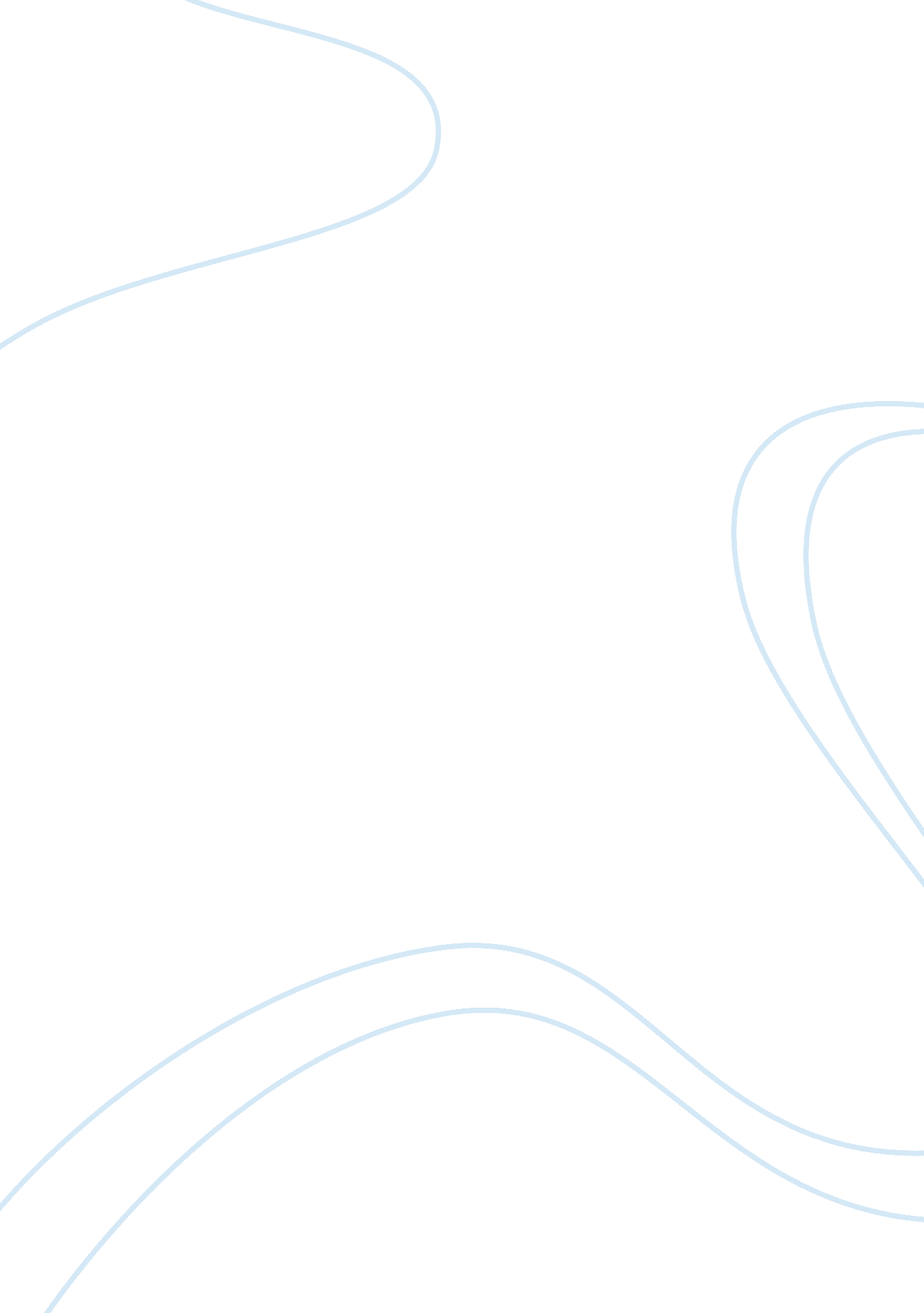 Catcher in the rye chapter 24 summary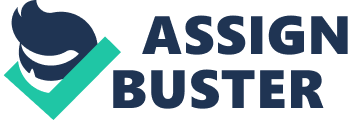 1Holden arrives at Mr. Antolini's; the Antolini's just had a dinner party; Holden can tell Mr. Antolini had been drinking2Holden and Mr. Antolini sit down to talk; Mr. Antolini asks Holden about his expulsion from Pencey Prep3Holden tells Mr. Antolini that he didn't like some of the things Pencey Prep would do; Holden said for example, debate students were penalized for digressing from their subjects4Holden argued that digressions were more interesting; Mr. Antolini disagreed w/ Holden, saying that sometimes it was better to stay on topic5Mrs. Antolini cuts the beef between Holden and Mr. Antolini by bringing both of them a cup of coffee before skirting to bed6Mr. Antolini gets more serious; talks about how Holden will undergo a serious " fall" because he doesn't know how to cope w/ the environment around him7Holden likes what Mr. Antolini is saying, but is super tired; Mr. Antolini lets him go to sleep8Suddenly, Holden wakes up to the feeling of Mr. Antolini stroking his head; Mr. Antolini claims it was nothing, but Holden assumes he was about to sexually harass him9Holden leaves Mr. Antolini's apartment in a hurry ONCATCHER IN THE RYE CHAPTER 24 SUMMARY SPECIFICALLY FOR YOUFOR ONLY$13. 90/PAGEOrder Now 